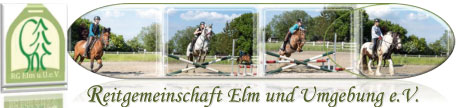 Longierlehrgang- vom Anfänger bis zum Fortgeschrittenen-Winterarbeit ist Longenarbeit. Nur, wie geht das? Oder auch, was kann ich alles an und mit der Longe machen bzw.  wie kann man sinnvoll an der Longe arbeiten. Dieses soll der Lehrgang hervorbringen. Es sind also sowohl absolute Longenanfänger als auch Fortgeschrittene herzlich willkommen. Es wird an beiden Tagen einen kleinen Theorieblock als auch das praktische Longeieren auf dem Programm stehen. Auch ist das Longieren immer eine gute Vorbereitung für Fahrpferde.Wer kein eigenes Pferd hat, es stehen auch Schulpferde in begrenzter Zahl zur Verfügung.  Dieses bitte dann mit anmelden.Teilnehmer: alle Interessierten (Erwachsene und Kinder)Termin: 09. - 10.02.2019 jeweils 10.00 – 15.00 UhrOrt: Dettum Bahnhof/ ZuckerfabrikKosten:   pro Tag 30 € Erwachsene / 20 € Kinder / Schulpferd pro Tag 10 €Anmeldeschluss: 01.02.2019Die Gebühren sind bitte bis zum 01.02.2019 zu überweisen.Bankverbindung: Nord/LB Helmstedt, BLZ 25050000, Konto-Nr. 5022660IBAN DE16 2505 0000 0005 0226 60Anmeldungen bitte per Mail an reitgemeinschaftelm@gmail.com